Data i miejsce wypełnienia formularza ofertowego:  		……………………………………………………….Gmina LublinPlac Króla Władysława Łokietka 120-109 LublinFormularz ofertowy – część IIProjekt: „LUBInclusiON działania profilaktyczne i usamodzielniające w środowisku lokalnym oraz utworzenie nowych miejsc usług społecznych” [umowa nr 56.RPLI.11.02.00-06-0065/18-00 z dnia 26 czerwca 2018r.] jest współfinansowany z Europejskiego Funduszu Społecznego i budżetu państwa w ramach Regionalnego Programu Operacyjnego Województwa Lubelskiego na lata 2014-2020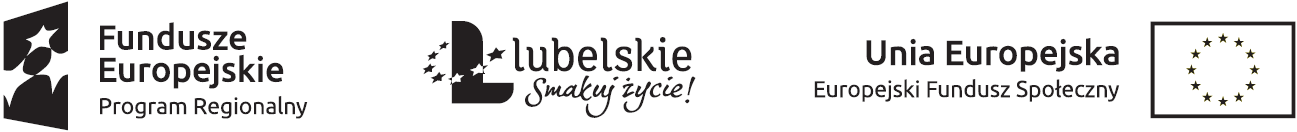 Nazwa oferentaAdres oferenta   NIPREGONAdres e -mailNr tel.Termin dostawyNazwaAutorIlośćCena jednostkowa nettoStawka VATCena jednostkowa bruttoCena netto razemCena brutto razem10 prostych sposobów na poczucie własnej wartościSchiraldi Glenn1100 najpiękniejszych obrazówŁabądź Justyna Weronika1450 ściegów na drutach Opracowanie zbiorowe150 lekcji jak pokochać siebie, swoje życie i ludzi wokółBrett Regina150 maszyn, które zmieniły bieg historiiChaline Eric1500 roślin doniczkowychMederska Małgorzata1ABC florystykiNizińska Anna1Alfabet duszy i ciałaks. Tischner Józef1Alibi na szczęścieFicner-Ogonowska Anna1Anatomia natury. Ciekawostki ze świata przyrodyRothman Julia1Ania z Zielonego WzgórzaMontgomery Lucy Maud1Antologia poezji polskiej Opracowanie zbiorowe1Archipelag znikających wyspProkurat Sergiusz, Śmieszek Piotr1Arteterapia w działaniu. Propozycje warsztatów.Opracowanie zbiorowe1Atlas nieba. Gwiazdy, planety, wszechświatRigutti Adriana1Atlas ptakówMarchowski Dominik1Atlas wysp odległych. 50 wysp, na których nie byłam i nigdy nie będęShalansky Judith1BajkiMickiewicz Adam1Bajki terapeutyczneMolicka Maria1BajkoterapiaSzeliga Katarzyna1Bajkoterapia, czyli bajki-pomagajki dla małych i dużychOpracowanie zbiorowe1BaśnieAndersen H. Ch.1Biały KiełLondon Jack1Bibliaprzekład - ks. Wujek Jakub1Biblioteka Pana LemoncellaGrabstein Chris1BiblioterapiaFranaszczuk-Truszkowska Marta1BotanicumWillis Kathy1Carpe DiemRose Diane1Chłopaki nie dziergająEaston T. S.1Chłopiec w pasiastej piżamieBoyne John1Cuda świata. Najpiękniejsze budynki i budowleKastelik Magdalena1Damy, dziewuch, dziewczyny. Podróże w spódnicyDziewit-Meller Anna1Damy, dziewuchy, dziewczyny. Historia w spódnicyDziewit-Meller Anna1Doktor ŻywagoPasternak Borys1Duchowa moc empatiiDale Cyndi1Dziewczyny nie bijąEaston T. S.1Ekskluzywny żebrakks. Kaczkowski1Encyklopedia. Historia PolskiHenski Paweł, Jaworski Robert1FaraonPrus Bolesław1Folwark zwierzęcyOrwell George1Forrest GumpGroom Winston1Fraszki o życiu i miłościSztaudynger Jan1Genialne dziewczynyFulchi Roberta, Marchi Vichi1Grunt pod nogamiks. Kaczkowski1Instrukcja obsługi toksycznych ludziMiller Katarzyna, Giżyńska Susan1Inteligencja emocjonalnaGoleman Daniel1Jak to działa. Wiem co jemPociecha Daria1jestem dorosły- będę tak żyćSurowiecka Marcelina1Kobieta pracująca. Rzecz o Irenie Kwiatkowskiej…Michalik Gabriel1Koncentracja. Skuteczny trening skupiania uwagiForzpańczyk Agnieszka1Królewicz i żebrakTwain Mark1Księga cudów EuropyOpracowanie zbiorowe1Księga dżungliKipling Rudyard1Księga życzeń i błogosławieństwOpracowanie zbiorowe1Labirynty antystresowe dla dorosłych i nie tylkoMiłek Jakub1Liryki najpiękniejszeStaff Leopold1Liryki najpiękniejszeTuwim Julian1Listy do utraconejKemmerer Brigid1Listy miłosneWillman Anna1Listy w butelce. Opowieść o Irenie SandlerowejCzerwińska-Rydel Anna1Lublin, którego nie maZętar Joanna1LwicaScholes Katherine1Mała księżniczkaBurnett Frances H.1Mały książęSaint Exupery Antoine1Mapy. Obrazkowa podróż po lądach, morzach i kulturach świataMizielińska Aleksandra, Mizieliński Daniel1Materiały edukacyjne- będę dorosłyOpracowanie zbiorowe1Materiały edukacyjne- ja i przyrodaOpracowanie zbiorowe1Materiały edukacyjne- ja w rozmowieOpracowanie zbiorowe1Materiały edukacyjne- ja w społeczeństwieOpracowanie zbiorowe1Materiały edukacyjne- sygnalizowanie samopoczuciaOpracowanie zbiorowe1Miłość mi wszystko wyjaśniłaWojtyła Karol1MirabelkaHarasimowicz Cezary1Mity greckieHoworthe Nathaniel1Moje otoczenie. Ćwiczenia wspomagające funkcje poznawczeLewicka Tatiana, Gnacek Aleksandra, Żmuda Weronika1Moje życie ma celWarren Rick1Możesz odejść, bo Cię kocham. O śmierci, pożegnaniach i nowym życiuDziurdzikowska Renata1Mój przyjaciel kotCollins Britt1Mózg ćwiczy, czyli jak utrzymać mózg w dobrej formieNordengen Kaja1Myśl do przytulaniaSzczęsna Anna1NadziejaMichalak Katarzyna1Najpiękniejsze wiersze i piosenkiOsiecka Agnieszka1Naprawdę krótka historia prawie wszystkiego Bryson Bill1Nazwij i wpisz. Ćwiczenia służące wzbogacaniu słownictwa dla osób z afazją, dzieci z opóźnionym rozwojem mowy i specyficznymi zaburzeniami językowymiOpracowanie zbiorowe1Nazywam się Alfred EinsteinCugota Lluis1Nazywam się Faustyna KowalskaGóra Jan1Nazywam się Fryderyk ChopinZgorzelska Aleksandra1Nazywam się Jan Paweł IIGóra Jan1Nazywam się Maria Skłodowska-CurieCugota Lluis1Nazywam się Matka Teresa z KalkutyGil Carmen1Nazywam się Mikołaj KopernikKusztelski Błażej1Nazywam się Pablo PicassoBargallo Eva1Nazywam się Wolfganga Amadeusz MozartMarti Meritxell1Nie bój się życiaMiller Katarzyna1Nieprawdopodobna przyjaźńDavid Anthony1O psie, który wrócił do domuCameron Bruce W.1Od koła do Formuły 1. Historia motoryzacjiGąsiorowski Michał1Od oddechu do oddechu. Najpiękniejsze wiersze i piosenkiMłynarski Wojciech1Ogród w skrzynkach. Uprawa roślin przyprawowychBourgeois Laurent1Okrążmy świat raz jeszcze. Tom I i IIPerkitny Tadeusz1Okrążyć słońceMcLain Paula1Opowiadania bożonarodzeniowe i adwentoweFerrero Bruno1Opowiadania wigilijne od polskich pisarzyOpracowanie zbiorowe1Opowieści z dusząGomez Rosario1Opowieści z Narnii tomy 1-7Lewis C. S.1Opowieść wigilijnaDickens Karol1Opracowanie zbiorowe „Najlepsze miejsce na świecie, by być w nim dziś”1Oskar i Pani RóżaSchmitt Eric-Emmanuel1Pasja życiaPałkiewicz Jacek1Paul Lowe „1001 fotografii, które musisz zobaczyć”Lowe Paul1Pełnymi garściamiTurek Barbara, Frydrych Dominika1Pewny start. Zajęcia rewalidacyjne. Funkcjonowanie społeczneKonieczna Iwona, Smolińska Katarzyna1Piękny umysł nie ma wiekuMechło Paulina, Polek Paulina1Podróże GuliweraSwift Jonathan1Polska w starej fotografii. Wybór najciekawszych zdjęćNałęcz Daria, Juracz Tomasz1Polska wiązanka pieśni patriotycznychŚwietlicki Marcin1Polskie księżniczkiJurczyńska Anna, Marcin Plamowski1Polskie tradycje i obyczajeChmiel Sylwia1Portret Doriana GrayaWilde Oscar1Praca z lustremHay Louise1Przypadki Marka MSadaj Ryszard1Quo VadisSienkiewicz Henryk1Robinson CrusoeDefoe Daniel1Rok 1984Orwell George1Samo sedno-Asertywność na co dzieńWróbel Agnieszka1Samo sedno-Trening relaksacji”Gmitrzak Dagmara1Sherlock Holmes. Wydanie kompletneConan Doyle Artur1Skarbnica Legend PolskichOpracowanie zbiorowe1Skarbnica polskich przysłów i rymowanek Opracowanie zbiorowe1Spokój. Relaks i mindfulness : 50 ćwieczeń, które pomogą pokonać stresOpracowanie zbiorowe1Sto dni szczęściaWoods Eva1Stulecie Winnych 3 tomyGrabowska Ałbena1Szatan z siódmej klasyMakuszyński Kornel1Sztuka czułości. Ks Kaczkowski o tym, co najważniejszePodsadecka Joanna1Szycie jest łatwe Opracowanie zbiorowe1Śpiewnik PolskiWacholc Maria1Święci. Patroni na każdy dzieńGiorgi Rosa1Tajemnicza wyspaVerne Juliusz1Tańcząca Eurydyka. Anna German we wspomnieniachPryzwon Mariola1Ten obcyJurgielewiczowa Irena1TOPR. Żeby inni mogli przeżyćSabała-Zielińska Beata1Trening mózgu. 50 zadań wzmacniających lewą i prawą półkulęPhillips Charles1Tu byłem. Tony HalikWlekły Mirosław1Ucieszyć się życiem. Cztery okna wdzięcznościKwiatek Piotr1W 80 dni dookoła świataVerne Juliusz1Wataha w podróży. Himalaje na czterech łapachWłodarczyk Agata, Bucharowski Przemek1Wielcy naukowcyJamkowski Marcin1Wielcy odkrywcyJamkowski Marcin1Wielcy wynalazcyJamkowski Marcin1Wielka encyklopedia zwierząt FENIX 1Wielka księga kwiatówOpracowanie zbiorowe1Wielskie bitwy Polaków Opracowanie zbiorowe1WinnetouMay Karol1Wszystkie wierszePoświatowska Halina1Wszystko o aniołachWrońska Urszula1Wybitni polscy odkrywcy i podróżnicyPilich Maria, Pilich Przemysław1Wyspa skarbówStevenson Robert Louis1Z Janem Pawłem II każdego dniaGrzybowski Marian1Za parawanem powiek. Wiersze i pamiętnikDrażba Joanna1Zabić drozdaHarper Lee1Zaginione miasto ZGrann David1Ziołowy ogródKynes Sandra1Złote myśli kobiety. Wiersze zebranePawlikowska-Jasnorzewska Maria1Zwierzęta,które zniknęły. Atlas stworzeń wymarłychKucharska Nikola1Życie Cię kocha LiliNiemczynow Anna H.1Życie w średniowiecznym zamku”Gies Frances1Żywoty świętychDuława Michał1